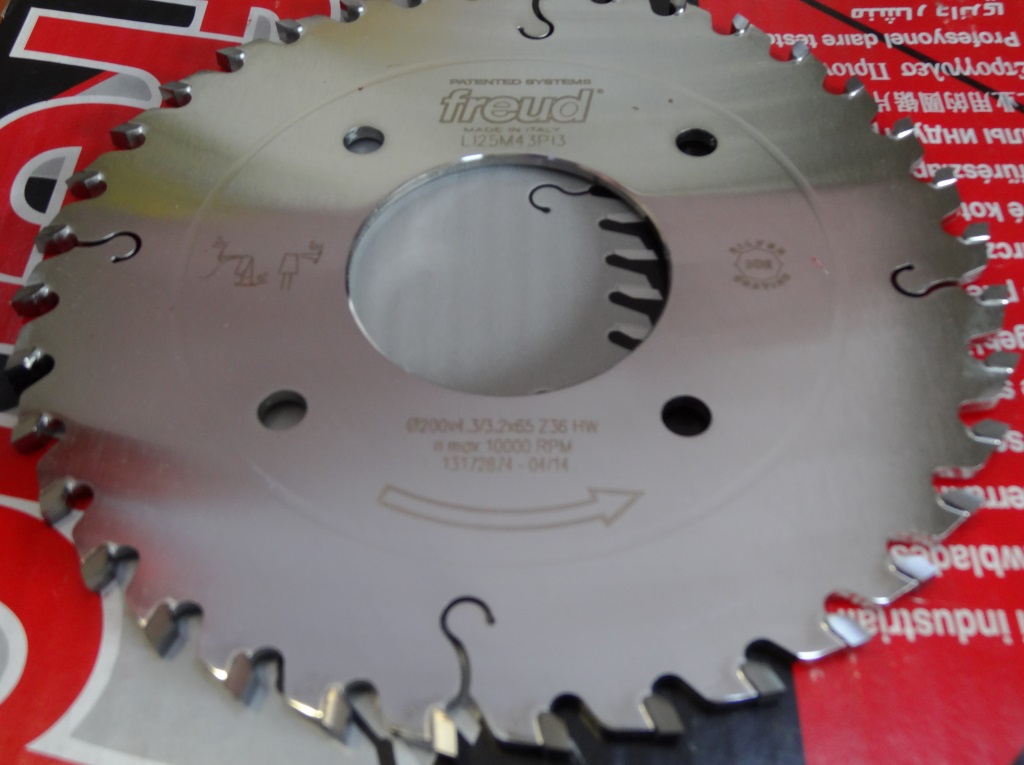 Код из 1САртикулНаименование/ Бренд/ПоставщикГабариты,Д*Ш*ВммМасса,грМатериалМесто установки/НазначениеF0044272LI25M41 PI3Пила дисковая подрезная 200*4,3/3,2*65 Z=36 Freud200*4,3/3,2*65 Z=36500металлФорматно-раскроечные станки/центры/ раскрой различных материаловF0044272LI25M41 PI3200*4,3/3,2*65 Z=36500металлФорматно-раскроечные станки/центры/ раскрой различных материаловF0044272LI25M41 PI3FREUD   (Италия)200*4,3/3,2*65 Z=36500металлФорматно-раскроечные станки/центры/ раскрой различных материалов